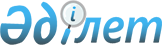 О распределении обязанностей между Премьер-Министром, заместителями Премьер-Министра и Руководителем Канцелярии Премьер-Министра Республики Казахстан
					
			Утративший силу
			
			
		
					Распоряжение Премьер-Министра Республики Казахстан от 27 сентября 2012 года № 185-p. Утратило силу распоряжением Премьер-Министра Республики Казахстан от 1 февраля 2013 года 16-р

      Сноска. Утратило силу распоряжением Премьер-Министра РК от 01.02.2013 16-р.      1. Утвердить прилагаемое распределение обязанностей между Премьер-Министром, заместителями Премьер-Министра и Руководителем Канцелярии Премьер-Министра Республики Казахстан.



      2. Установить, что министры и председатели агентств несут персональную ответственность за деятельность возглавляемых ими государственных органов по реализации стратегических приоритетов и документов в соответствии с системой государственного планирования Республики Казахстан, ориентированной на результат.



      3. Признать утратившими силу:



      1) распоряжение Премьер-Министра Республики Казахстан от 24 января 2012 года № 11-р «О распределении обязанностей между Премьер-Министром, заместителями Премьер-Министра и Руководителем Канцелярии Премьер-Министра Республики Казахстан»;



      2) распоряжение Премьер-Министра Республики Казахстан от 29 марта 2012 года № 60-р «О внесении изменения в распоряжение Премьер-Министра Республики Казахстан от 24 января 2012 года № 11-р «О распределении обязанностей между Премьер-Министром, заместителями Премьер-Министра и Руководителем Канцелярии Премьер-Министра Республики Казахстан».

Утверждено        

распоряжением       

Премьер-Министра      

Республики Казахстан    

от 27 сентября 2012 года № 185 

Распределение обязанностей

между Премьер-Министром, заместителями Премьер-Министра и

Руководителем Канцелярии Премьер-Министра Республики Казахстан  

Премьер-Министр Республики Казахстан 

Ахметов С.Н.

      Руководство деятельностью Правительства.



      Стратегические вопросы экономической, финансовой, фискальной и таможенной политики, государственного бюджета.



      Вопросы межгосударственных отношений и международного сотрудничества.



      Вопросы привлечения иностранных инвестиций и улучшения инвестиционного климата.



      Вопросы информации, информатизации и связи.



      Вопросы обороны и правопорядка.



      Вопросы развития нефтегазового сектора.



      Координация законотворческой деятельности.



      Кадровые вопросы Правительства.



      Руководство работой Республиканской бюджетной комиссии, Совета по экономической политике, Государственной комиссии по вопросам модернизации экономики и других консультативно-совещательных органов, возглавляемых Премьер-Министром Республики Казахстан.



      Вопросы развития государственного языка.



      Представление Правительства в отношениях с Президентом Республики Казахстан, а также с Парламентом, Конституционным Советом, Верховным Судом, Генеральной прокуратурой и другими конституционными органами.



      Координация деятельности акционерного общества «Фонд национального благосостояния «Самрук-Казына».  

Заместитель Премьер-Министра Республики Казахстан 

Кушербаев К.Е. 

      Оперативные вопросы региональной политики.



      Вопросы оперативного управления экономикой и региональной политики.



      Вопросы агропромышленного комплекса, земельных и водных отношений, охраны окружающей среды, использования природных ресурсов.



      Вопросы развития строительства и модернизации жилищно-коммунального хозяйства.



      Вопросы развития транспортной инфраструктуры и логистики.



      Вопросы чрезвычайных ситуаций и мобилизационной работы.



      Вопросы развития оборонно-промышленного комплекса.



      Вопросы подготовки и прохождения отопительных сезонов.



      Вопросы координации реализации Программы «Развитие регионов», Программы развития моногородов на 2012-2020 годы, Программы модернизации жилищно-коммунального хозяйства до 2020 года, Программы жилищного строительства в Республике Казахстан на 2011 - 2014 годы, Программы «Доступное жилье – 2020», Программы по развитию агропромышленного комплекса в Республике Казахстан на 2010 - 2014 годы, Программы «Акбулак» и Программы развития транспортной инфраструктуры.



      Координация деятельности акционерного общества «Национальный управляющий холдинг «КазАгро».



      Замещает заместителя Премьер-Министра Республики Казахстан Исекешева А.О. в период его отсутствия.  

Заместитель Премьер-Министра Республики Казахстан

Орынбаев Е.Т. 

      Вопросы развития образования, науки, здравоохранения, социальной модернизации, социальной политики и социального партнерства, культуры, спорта, религии, реализации проектов «Назарбаев Университет», «Назарбаев Интеллектуальные школы», «Кәсіпқор».



      Вопросы занятости, демографической и миграционной политики, развития статистики.



      Вопросы развития малого и среднего предпринимательства, координация взаимосвязи бизнес-сообщества с государственными органами, включая иностранные предприятия.



      Вопросы реализации административной реформы государственных органов, снижения административных барьеров для предпринимателей, включая налоговое и таможенное администрирование. 



      Вопросы координации и реализации проектов Всемирного банка, Европейской комиссии, Организации экономического сотрудничества и развития (ОЭСР) и Американской торговой палаты в Казахстане.



      Вопросы координации реализации Программы «Дорожная карта бизнеса 2020», Программы «Занятость - 2020».



      Замещает заместителя Премьер-Министра Республики Казахстан Келимбетова К.Н. в период его отсутствия.       

Заместитель Премьер-Министра Республики Казахстан

Келимбетов К.Н. 

      Вопросы макроэкономической политики.



      Вопросы бюджетной политики.



      Вопросы управления государственными активами.



      Вопросы финансового сектора.



      Вопросы налоговой и таможенной политики.



      Вопросы развития государственно-частного партнерства, включая вопросы концессий.



      Вопросы регулирования естественных монополий и развития конкуренции.



      Вопросы торговой и тарифной политики.



      Вопросы системы государственного планирования.



      Вопросы космической деятельности.



      Вопросы вступления Казахстана во Всемирную торговую организацию и сотрудничества в рамках Евразийского экономического сообщества (ЕврАзЭС), Таможенного союза, Единого экономического пространства.



      Замещает заместителя Премьер-Министра Республики Казахстан Орынбаева Е.Т. в период его отсутствия.  

Заместитель Премьер-Министра – Министр индустрии

и новых технологий Республики Казахстан

Исекешев А.О.

      Вопросы реализации Государственной программы по форсированному индустриально-инновационному развитию Республики Казахстан на 2010-2014 годы.



      Вопросы реализации государственной политики по увеличению доли казахстанского содержания при закупках товаров, работ и услуг организациями и государственными органами.



      Вопросы развития промышленности, инноваций, технического регулирования, привлечения иностранных инвестиций, электроэнергетики, геологии и недропользования, нефтехимии, информационных технологий, туризма.



      Вопросы развития золотодобывающей отрасли (разведка, добыча, переработка, реализация и ввоз-вывоз).



      Вопросы развития логистики.



      Вопросы координации и реализации проекта ОЭСР «Диверсификация казахстанских ресурсов для прямых иностранных инвестиций и совершенствования программ по развитию секторальных инвестиций».



      Замещает заместителя Премьер-Министра Республики Казахстан Кушербаева К.Е. в период его отсутствия.  

Руководитель Канцелярии Премьер-Министра

Республики Казахстан 

Кошанов Е.Ж.

      Вопросы информационно-аналитического, правового, организационного, протокольного, документационного, материально-технического и иного обеспечения Премьер-Министра и руководства Правительства.



      Координация деятельности центральных и местных исполнительных органов, ведомств в части подготовки решений Правительства и организации их исполнения, по вопросам соблюдения государственной и исполнительской дисциплины, защиты государственных секретов и обеспечения информационной безопасности.



      Контроль за исполнением актов и поручений Главы государства, данных Правительству, актов Правительства, поручений Премьер-Министра и его заместителей, протокольных решений заседаний Правительства.



      Координация деятельности по созданию единой системы информационно-телекоммуникационного обеспечения государственных органов, в том числе информационных баз данных.



      Организация работы по реализации кадровой политики Правительства.



      Обеспечение взаимодействия Канцелярии Премьер-Министра с Администрацией Президента, аппаратами палат Парламента и акиматами областей.



      Обеспечение деятельности Совета директоров акционерного общества «Фонд национального благосостояния «Самрук-Казына» и Попечительского совета автономной организации образования «Назарбаев Университет».
					© 2012. РГП на ПХВ «Институт законодательства и правовой информации Республики Казахстан» Министерства юстиции Республики Казахстан
				Премьер-Министр С. Ахметов

 